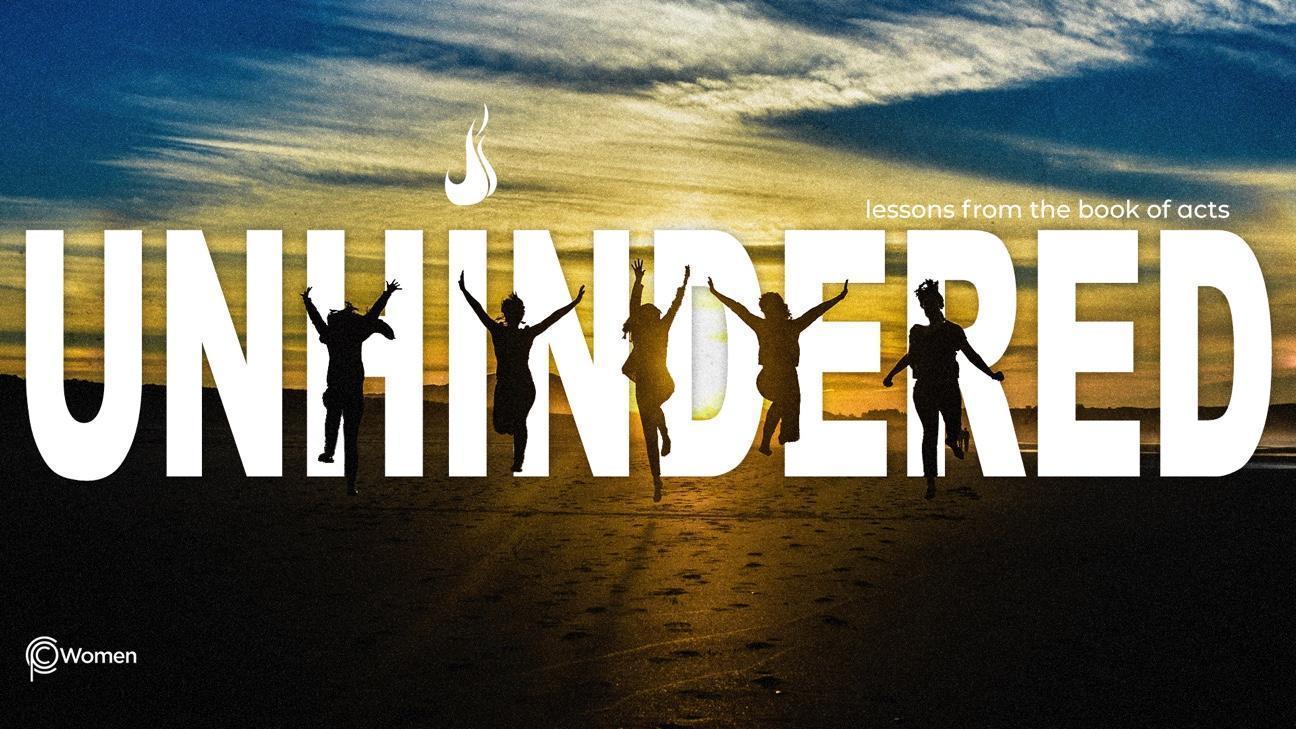 ____________________________________________________________________________LESSON 2     ACTS 2 1. What was your favorite truth, verse or insight from our study of Acts 1? How did it encourage you this week? 2.  Prayerfully read Acts 2, when the Holy Spirit promised in Acts 1:5-8 is poured out. Note some of the drama, symbols, and emotions contained in this passage and what most intrigues you.  3.  Describe what happened on the day of Pentecost from V1-4 and how the Holy Spirit was at work.4.  a) From V5-13, who was in the crowd, what did they hear, and how did their reactions vary?b)  Although not all agree on the current role of speaking in tongues or other languages, how did God use the gift of tongues at that unique time in church history?5.  How did the blessing of what God accomplished on Pentecost differ from the curse of God at Babel in Genesis 11:1-9 and what do you think was the significance of each event? 6.  In Acts 2:14-21, Peter began explaining what was happening by quoting the words of the prophet Joel. What is important from Joel’s prophecy? 7.  According to Peter in V22-24, how does Jesus of Nazareth uniquely fit into the plan of God? 8.  Where do you find hope or conviction in David’s words about the Messiah (V25-28, 34-35) or in Peter’s confidence in the resurrection and exaltation of Jesus (V29-33, 36)?9. In V37-41, the people were deeply moved after hearing that they were responsible for the death of Jesus and asked, “What shall we do?” How did Peter answer their question and what was the impact of Peter’s message? 10.Those who believed in Jesus began to live differently after Pentecost. What were some of the remarkable aspects of their life together mentioned in V42-47, and which of these aspects have been missing from your experience of church community? 11. REFLECT ON THE WORDS OF JESUSIn John 15:4, Jesus said, “Remain in me, as I also remain in you. No branch can bear fruit by itself; it must remain in the vine. Neither can you bear fruit unless you remain in me.” Express gratitude to Jesus for the Holy Spirit and the fruit He produces through us as we remain in Him. NAME                                                                          PRAYER REQUEST